                  Regulamin konkursu fotograficznego on - line „APETYT SENIORA NA NOWE WYZWANIA”INFORMACJ OGÓLNECele konkursu: wyłonienie najlepszych i najciekawszych fotografii ukazujących  seniorów w sytuacjach niecodziennych, wyjątkowych, wzbudzających podziw, zachwyt lub niedowierzanie rozbudzenie kreatywności, oryginalności i umożliwienie seniorom zaprezentowanie swoich umiejętnościpopularyzacja aktywnego trybu życia wśród seniorówpromocja Pienińskiego Uniwersytetu Trzeciego Wiekupromocja projektu „Apetyt seniora na nowe wyzwania” /”Partner Fundacja PZU”/Organizatorem konkursu jest Stowarzyszenie Pieniński Uniwersytet Trzeciego Wieku w Szczawnicy.Termin trwania konkursu:  1.02. 2021 – 30.05.2021Zasady udziału w konkursie:Konkurs adresowany jest do wszystkich seniorów z  powiatu nowotarskiego, zainteresowanych amatorsko fotografią , którzy ukończyli 55 lat.Tematyka prac powinna być związana z tematem konkursu i jego celamiPrace muszą być wykonane w czasie trwania konkursu. Prace konkursowe należy  dostarczyć w  wersji  elektronicznej na adres PUTW pieninskiutw@wp.pl  w formie jpg wraz z formularzem zgłoszenia.Nie zezwala się na stosowanie fotomontażuKażdy uczestnik może zgłosić maksymalnie 2 fotografie Fotografie zgłaszane na konkurs nie mogą naruszać prawa ani dóbr osób trzecich, a także ogólnie przyjętych norm obyczajowych.Wraz z pracami fotograficznymi uczestnik konkursu powinien przesłać wypełniony formularz zgłoszeniowy  /w załączeniu do regulaminu/Organizator zastrzega sobie prawo do nieodpłatnej publikacji zdjęćNie przyjmujemy prac  zbiorowychOrganizator zastrzega sobie prawo do wyłączenia z konkursu prac o niskiej jakości technicznej i niespełniających wyżej wymienionych wymogówOrganizator zastrzega sobie prawo do zmiany regulaminu.Organizator powołuje jury konkursu w co najmniej trzyosobowym składzie , którego zadaniem jest nadzór nad prawidłowym przebiegiem konkursu  oraz wyłonienie zwycięzców.Nagrody:Zwycięzcy konkursu otrzymają nagrody pieniężne w wysokości 200 zł, 100 i 50 zł. Przewiduje  się również nagrody rzeczowe dla wyróżnionych autorów zdjęć.Przystąpienie do konkursu jest równoznaczne z akceptacją regulaminu.PARTNER KONKURSU: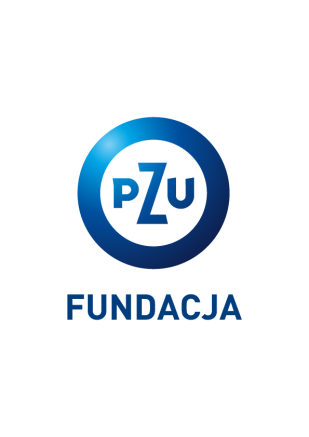 